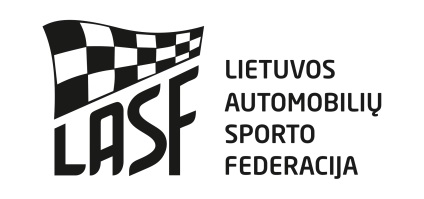 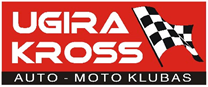 2018 M. LIETUVOS REGIONŲ AUTOMOBILIŲ KROSO TAURĖS VARŽYBŲ V ETAPASMARIJAMPOLĖS MERĖS TAURĖ - 2018DALYVIO PARAIŠKA    Mes patvirtiname, kad esame susipažinę ir supratome Tarptautinį Sporto Kodeksą, Lietuvos Automobilių Sporto Kodeksą,      LASF etikos ir drausmės kodeksą, Lietuvos regionų automobilių kroso taurės varžybų Pagrindines taisykles, Reglamentą, Techninius Reikalavimus. Mes atsakome bei žinome, kad galime būti nubausti už savo pačių ir  už su mumis susijusių asmenų elgesį varžybų metu. Mes pareiškiame, kad esame išanalizavę šią Paraišką ir, kad pateikta informacija yra teisinga, tiksli ir pilna. Mes suprantame, kad apie bet kokį šios informacijos pasikeitimą turi būti pranešta Organizatoriui. Mes žinome, kad pagal LASK3.13 str. klaidingos paraiškos laikomos negaliojančiomis ir Pareiškėjas gali būti apkaltintas netinkamu elgesiu, be to, mokestis už dalyvavimą gali būti negrąžinamas. Mes sutinkame, kad galutinė instancija sprendžianti ginčus automobilių sporte yra LASF Apeliacinis teismas.VIETA: Marijampolė                                                                                                            DATA: 2018-10-14ORGANIZATORIUS                                                                       Padavus paraišką startinis mokestisAuto-Moto klubas „Ugira Kross“                                                                                                                                                           J. Dailidės g. 10 Marijampolė, Lietuva                                                iki 2018-10-06                   40,00 eurTel.: +370 620 40932                                                                           iki 2018-10-11                   50,00 eur       Paraiškas siūsti: autokrosas@autokrosas.lt                                          varžybų dieną                    60,00 eur                                                                                                             „Mini Buggy“                    15,00 eurPAREIŠKĖJASPavadinimas: Adresas: Lic. nr.: Tel: E-paštas:  VAIRUOTOJASVardas: Pavardė:  Gim.data: Adresas: Lic. nr.: Tel: E-paštas: Dalyvio klasė/pabraukti1600 Jaunimo 1600 2000 2000 RWD2000 Super Buggy RWDBuggy 1600OpenMini BuggyStarto  Nr.Vairuotojo parašas_____________________Data:    Automobilio markė:                       Modelis:                       Techninio paso Nr.:                                                                                             